The American Society of Phlebotomy Technicians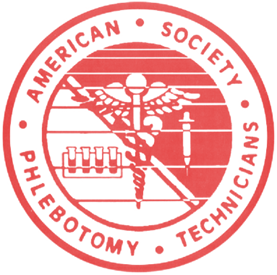 1810 Trolley Rd. Suite ASummerville, SC 29485843.970.8150843.970.8152(f)gheape@asptsc.com	office@aspt.org Thank you for setting up a Continuing Education Day for our members! The next section of documents pertains to how set up a CEU Day and how to have it approved by ASPT. There are specific rules that must be followed; otherwise your program may not be eligible for ASPT CEU credits.You will find three forms attached that must be used to set up the CEU day, get your speakers approved, and allow the participants to evaluate the program. All these forms must be sent to our National office, at the times specified, in order to ensure program approval. It is our sincerest desire to work through the CEU process with all institutions and members to make their certification better. When we quit learning, our profession only becomes a job. Many changes are occurring in the healthcare field; with these changes comes progress, and we all desire progress. Thank you again for proving this CEU program. It shows your leadership in the field. Gail HeapeDirector, ASPTThe American Society of Phlebotomy Technicians1810 Trolley Rd. Suite ASummerville, SC 29485843.970.8150(p)	843.970.8152(f)gheape@asptsc.comThis ASPT CEU Information sheet is intended to allow In-Services and programs conducted by groups of ASPT members to maintain their continuing education at the most reasonable cost. Please read carefully and follow the steps below:Three or more ASPT certified phlebotomists, or healthcare professionals, must attend this programThe program must be held before September 15th to ensure proper renewal for members.Speaker approvals must be submitted at one time and well in advance of the program. Even if the topics are to be presented over the course of more than one day (i.e. In-Services). A speaker that may be tentative should still be submitted and you may update the form as plans finalize. Speakers must have a degree, certification, or license in the area of the topic they are discussing and it must be medically related. The following must be presented no later than 2 weeks after the CEU day:The sign-in roster verifying the attendance of each participant with his/her ASPT membership number.ONE CHECK covering all participants. No individual checks will be accepted. This check must reflect the $40.00/person fee. Any shortages will nullify the process.The person giving the CEU program will be responsible for making sure all information is correct on the sign-in sheet and that it is mailed in within the appropriate time frame.Topics must be medically related. Remember you always want to offer quality programs to our members. Do not accept any renewals at this program. This process must be sent directly to ASPT’s national office. No advertisements, commitments, or the use of ASPT’s name may go out without first obtaining written approval by the ASPT national office.After the speaker has completed his or her program, each participant must fill out an evaluation form. This form, or a copy of it, should be sent to ASPT with the sign in roster and appropriate fees. The American Society of Phlebotomy Technicians1810 Trolley Rd. Suite ASummerville, SC 29485843.970.8150(p) 843.970.8152(f)gheape@asptsc.comCEU Program Planner’s ChecklistThis form must be submitted for each speaker along with the CEU Program Checklist. Approval will be denied without all of the requested information.Use this checklist to ensure your program is planned accordingly to ASPT’s CEU approval guidelines. CEU PROGRAM PLANNER FOR THIS PROGRAM: ______________________________________ADDRESS: _______________________________________________________________________________________________________________________________________________________DAY PHONE NUMBER: _____________________________________________________________EVENING PHONE NUMBER: ________________________________________________________PROGRAM TITLE(S): ______________________________________________________________DATE(S): ________________________________________________________________________TIME(S) OF PROGRAM(S): __________________________________________________________PROGRAM ADDRESS: _____________________________________________________________CITY/STATE: _____________________________________________________________________PROGRAM LENGTH FOR EACH DAY LISTED: _________________________________________WHAT SPECIFIC TOPICS WILL THESE PROGRAM(S) COVER? PLEASE BE SPECIFIC.________________________________________________________________________________________________________________________________________________________________________________________________________________________________________________________________________________________________________________________________________________________________________________________________________________________________________________________________________________________________The American Society of Phlebotomy Technicians1810 Trolley Rd. Suite ASummerville, SC 29485843.970.8150(p)	843.970.8152(f)gheape@asptsc.comASPT’s CEU Information SheetLOCATION OF EVENT: _____________________________________________________________DATE OF EVENT: __________________________________________________________________PERSON RESPONSIBLE FOR CEU DAY: ______________________________________________DAY PHONE NUMBER: _____________________________________________________________Speaker InformationNAME: __________________________________________________________________________TITLE: ___________________________________________________________________________ADDRESS: _______________________________________________________________________WORK LOCATION: ________________________________________________________________CERTIFICATION: __________________________________________________________________QUALIFICATIONS TO TALK ON SELECTED TOPIC: _____________________________________________________________________________________________________________________TOPIC: __________________________________________________________________________(TOPIC HANDOUTS MUST BE SUBMITTED)WHAT ARE THE 3 OBJECTIVES OF YOUR PRESENTATION?: ________________________________________________________________________________________________________________________________________________________________________________________________________________________________________________________________________________________________________________________________________________________________________________________________________________The American Society of Phlebotomy Technicians1810 Trolley Rd. Suite ASummerville, SC 29485843.970.8150(p)	843.970.8152(f)gheape@asptsc.comCEU EVALUATION To be filled out by each participant to receive CEU creditCEU Program#: __________________________________Date: ____________________________Start Time: _________________________________End Time: _____________________________											   Yes		   NoDid the speaker seem prepared?							________	________Did the speaker seem to have adequate knowledge of the subject?		________	________Were handouts ready?								________	________If supplies were needed, were they supplied?					________	________Were you given the opportunity to participate in the discussion?		________	________Did you have a formal guideline to follow?					________	________Did the speaker seem to follow a guideline?					________	________Could you hear clearly?								________	________Were the topics explained clearly?						________	________Did you understand the information presented to you?				________	________Did the class start on time?							________	________Comments:___________________________________________________________________________________________________________________________________________________________________________________________________________________________________________________________________________________________________________________________________________________________________________________________________________________________________________________________________________________________________________________________________________________Sign In SheetEvent#: ___________________ Location: ________________________ Date: _________________Submit Sign In Sheet with $40.00 for each participant. Total amount to be included in one check.Last NameFirst NameComplete AddressASPT Member#